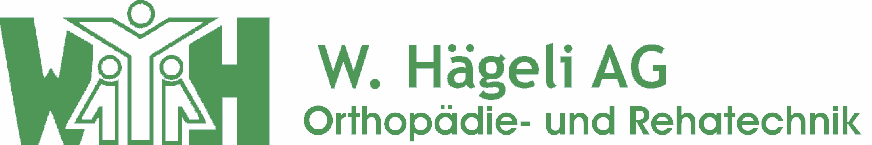 Reha Techniker*in (m/w/d)Für den Reha- Bereich suchen wir einen engagierten Mitarbeiter mit mechanischen Fertigkeiten und Kenntnissen sowie kommunikativen Fähigkeiten.Der Arbeitsbereich umfasst vor allem die Anpassung und Reparatur von Rollstühlen, Gehhilfen und anderen Hilfsmitteln, sowie die Konstruktion von speziellen Detaillösungen.Auch das Vorbereiten von Offerten und Rechnungen sowie die persönliche Betreuung von Patienten und Therapieeinrichtungen gehören zum abwechslungsreichen Aufgabengebiet.Sie haben eine technische oder medizinische Grundausbildung, schätzen den persönlichen Kontakt und scheuen sich nicht vor Neuem. Ihre vollständige schriftliche Bewerbung senden Sie bitte an:naujoks@haegeli-orthopaedie.choderW. Hägeli AGRöschibachstr. 468037 ZürichZu Händen Herr Naujoks